Załącznik nr 9 do OPZInstrukcja wykonania i montażu koszy ulicznych.Minimalne wymagania wykonania koszy.Materiał drewniany zabezpieczony przed korozją, pomalowany w odcieniu szarości (zgodnie z załączoną fotografią).Pojemność min. 35 litrów.Dostosowany do worków (tzn. z możliwością mocowania worka w sposób zabezpieczający przed opadaniem worka do wnętrza kosza, a także przed podmuchami wiatru).Wysokość od gruntu po montażu min. 70 cm, max. 75 cm.Szerokość min. 45 cm.Rys. nr 1. Wzór kosza wymaganego do wykonania przez Zamawiającego.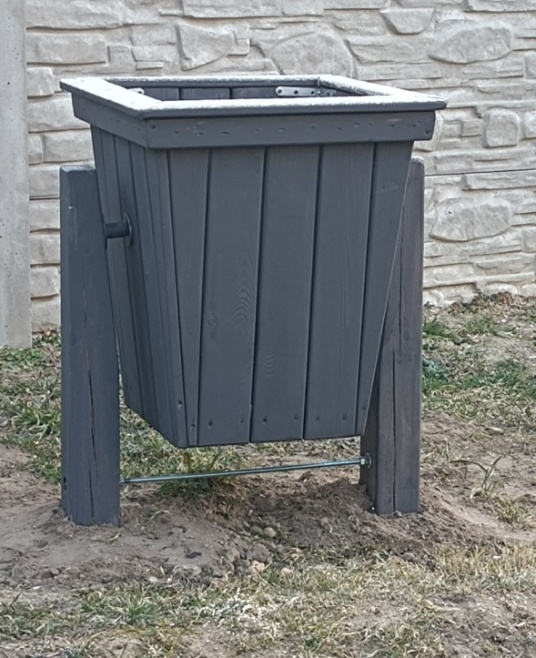 Sposób montażu koszy ulicznych.Montaż za pomocą kotew. Nie dopuszcza się montażu elementów drewnianych bezpośrednio w ziemi (zwiększenie żywotności produktu).Kotwy wykonane ze stali nierdzewnej.Śruby ocynkowane lub kwasoodporne M10 z nakrętkami.Długość śrub adekwatna do wielkości/długości kotwy (wskazuje się stosować śruby o 1 cm dłuższe niż boki kielicha kotew).Zamawiający wymaga zastosowania do montażu kotew obejmujących cały słupek jak na rysunku Nr 2.Rys. nr 2. Montaż kosza.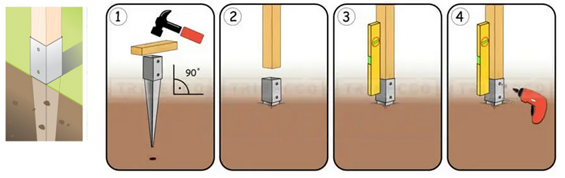 